Halloween PartyHalloween PartyHalloween PartyBy Kenn NesbittWe’re having a Halloween party at school.I’m dressed up like Dracula. Man, I look cool!I dyed my hair black, and I cut off my bangs.I’m wearing a cape and some fake plastic fangs.I put on some makeup to paint my face white,like creatures that only come out in the night.My fingernails, too, are all pointed and red.I look like I’m recently back from the dead.My mom drops me off, and I run into schooland suddenly feel like the world’s biggest fool.The other kids stare like I’m some kind of freak—the Halloween party is not till next week.We’re having a Halloween party at school.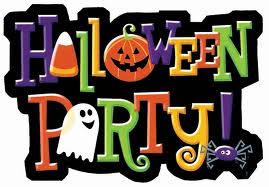 I’m dressed up like Dracula. Man, I look cool! I dyed my hair black, and I cut off my bangs. I’m wearing a cape and some fake plastic fangs. I put on some makeup to paint my face white, like creatures that only come out in the night. My fingernails, too, are all pointed and red. I look like I’m recently back from the dead. My mom drops me off, and I run into school and suddenly feel like the world’s biggest fool. The other kids stare like I’m some kind of freak— the Halloween party is not till next week.